''Мы помним, мы гордимся!''      В преддверии Великого праздника Дня Победы в Заиграеваском СРЦН состоялся праздничный концерт под названием ''Мы помним, мы гордимся!''. Воспитанники с большой ответственностью отнеслись к подготовке праздника. Дети учили стихи,  песни, танцы, оформляли музыкальный зал. Приняли участие во всероссийских акциях ''Окна Победы'', ''Георгиевская ленточка'',  ''Легкоатлетический марафон Победы''.      Во всех группах прошли уроки мужества, дети узнали о подвигах героев в годы Великой Отечественной войны. Все эти мероприятия направлены на воспитание патриотических качеств: чувства гордости и уважения к участникам войны, мужества, героизма, стойкости и любви к своей Родине. И сегодня наша общая задача  - сохранение памяти о Великой Отечественной войне, осмысление ее уроков, воспитание у подрастающего поколения уважительного отношения к наследию Победы.
                                                                                           Воспитатель: Шурыгина В.В.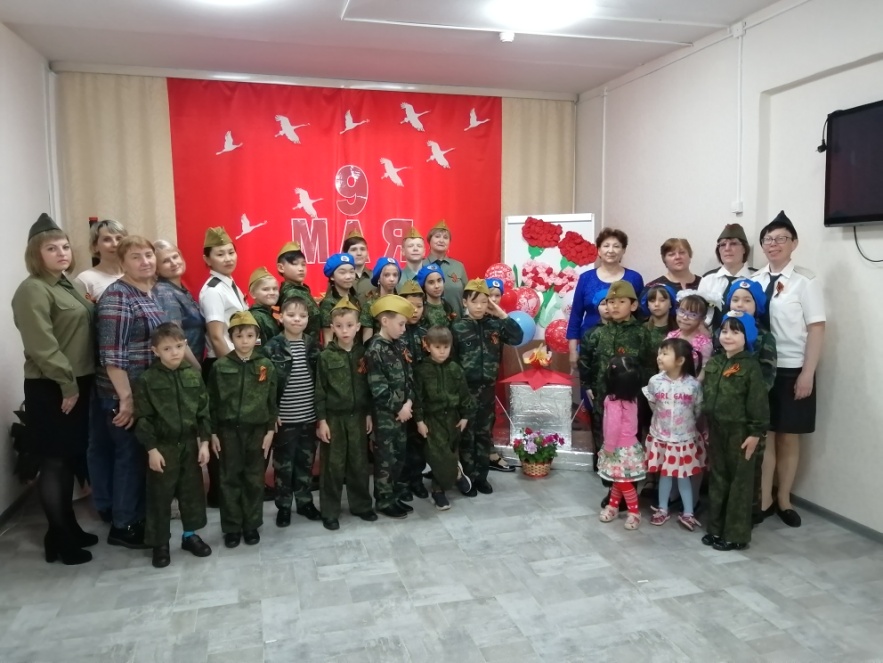 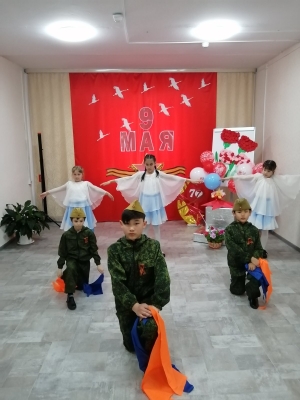 